Art – SUMMER 2, WEEK 1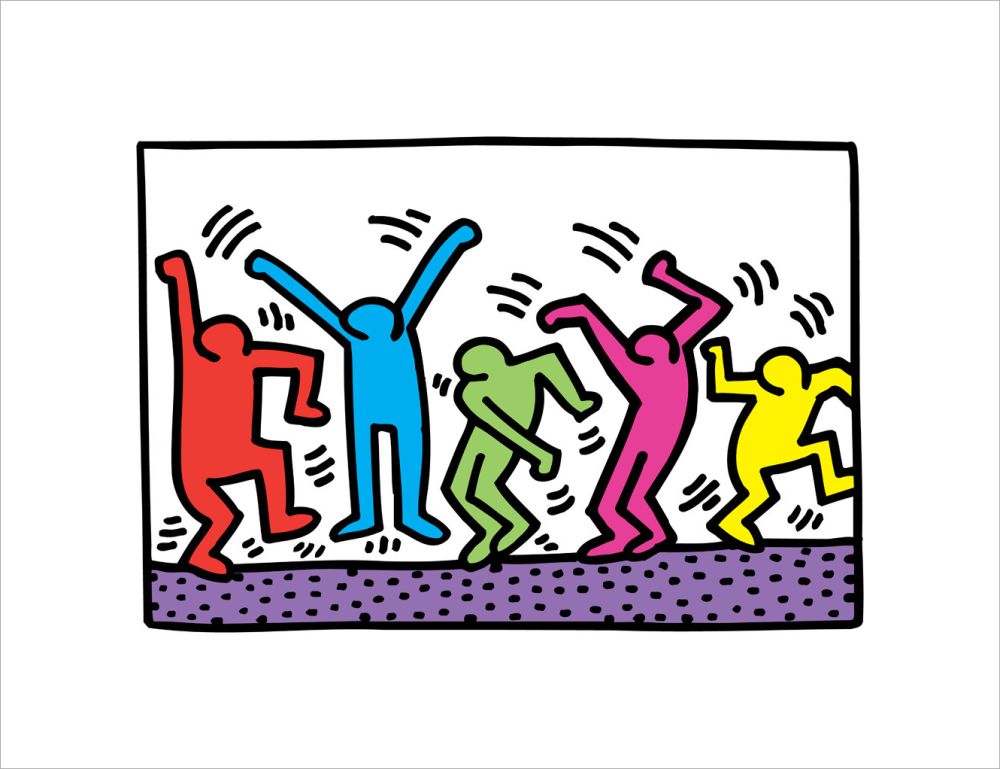 LO: To use some of the ideas of artists studied to create piecesKeith Haring was an American cartoon artist born in 1958. He travelled a lot on the American subway (underground) and was inspired by the graffiti that he saw on his journeys. When he began creating his own paintings and selling them, he would often give the money to children’s charities. He painted art with and for children and he made murals in lots of children’s hospitals and schools.  Find out more about his life and work here:https://www.tate.org.uk/kids/explore/who-is/who-keith-haring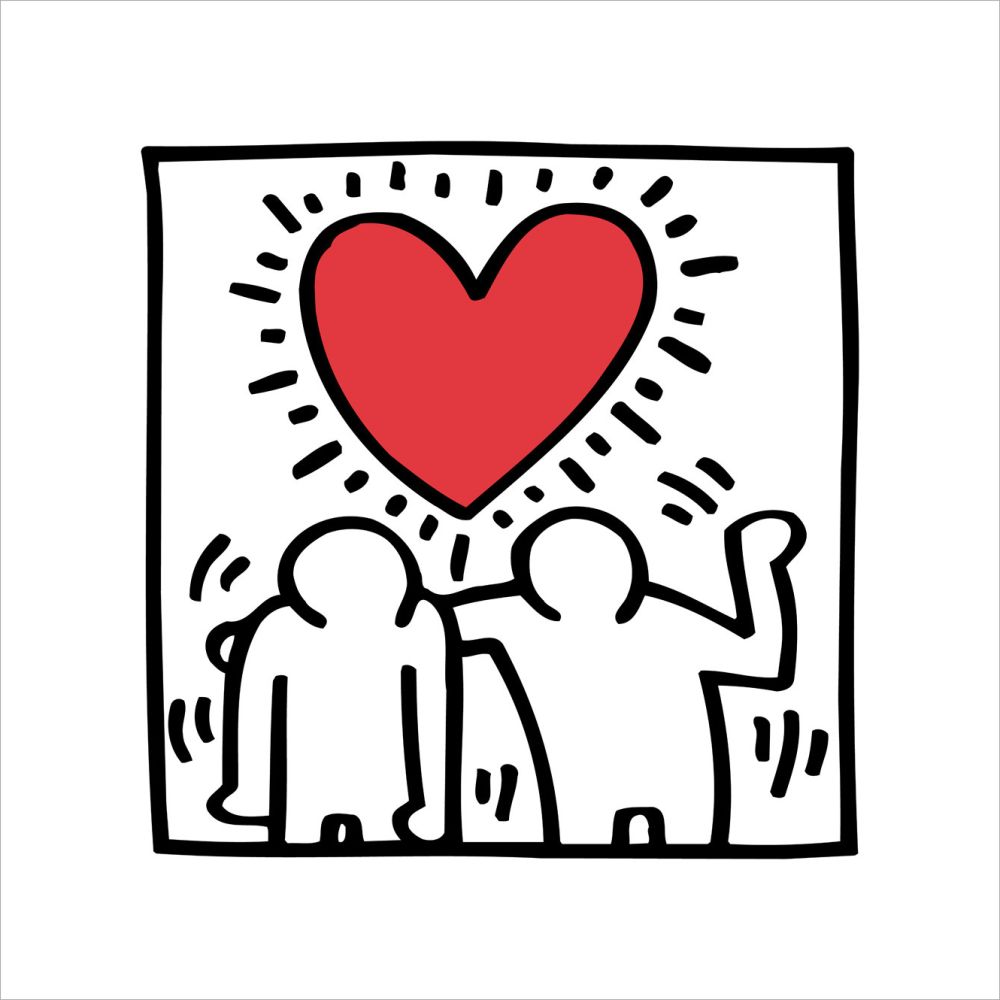 Have a go at creating your own Keith Haring-style dancing figure and using bright bold colours to colour it in. Perhaps you could even do a few moving figures and put them alongside one another or try and recreate another of Keith Haring’s works?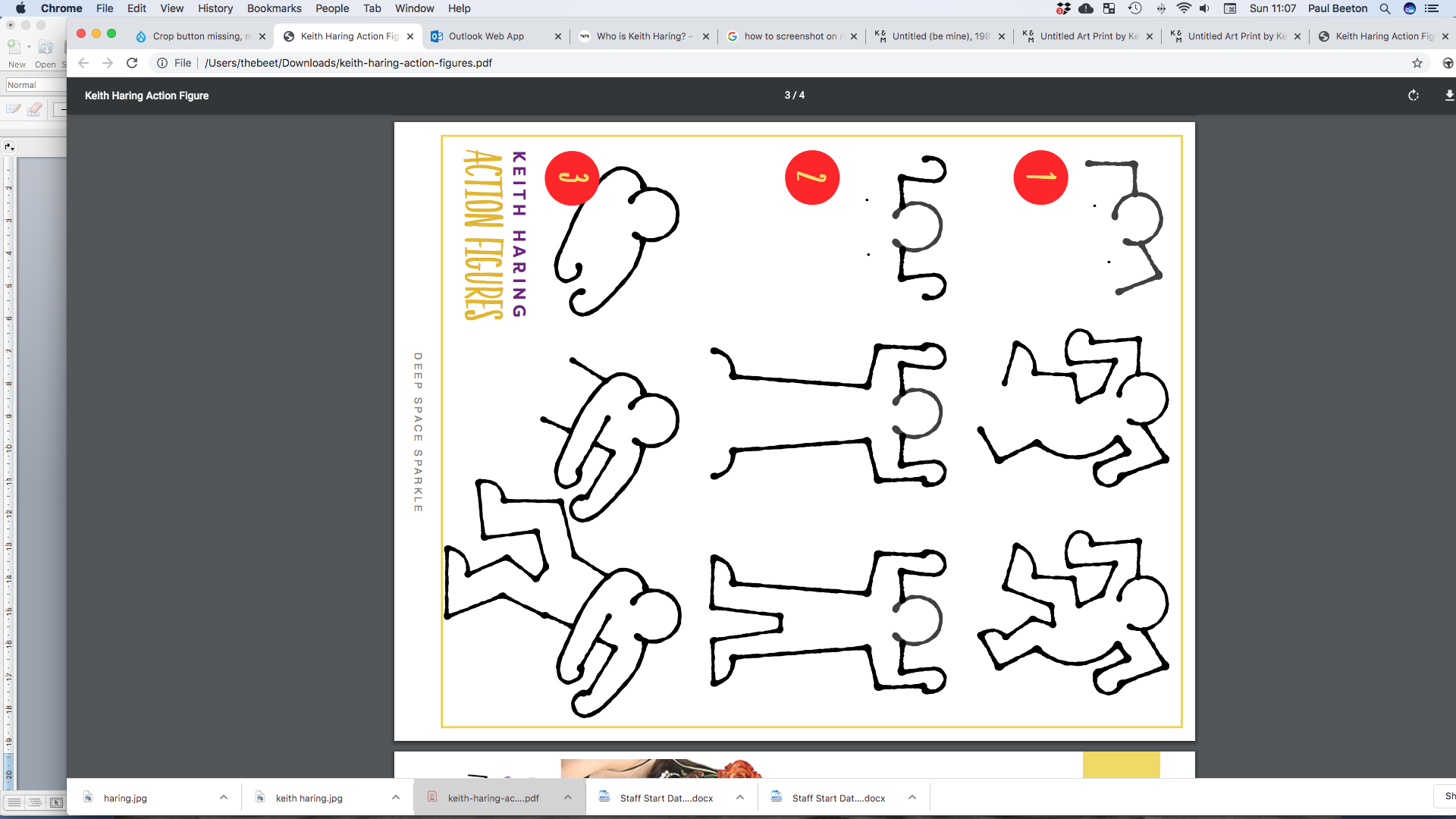 You can do you work on plain paper, outline it with black pen and then colour it in OR you could draw your figures on coloured paper, cut them out and arrange them on plain paper.You can use these drawing prompts to help you start off your figure/figures. Or, can you create a moving figure of your own?Here is a video to give you idea how to lightly sketch your figure, outline it and then colour it in:https://www.youtube.com/watch?v=d4KKfndL3AUWhat does Keith Haring do to show the figures are moving in his work? Can you have a go at this in your own work?Keith Haring’s work was often sending a message – what message does your finished work send to others?Good luck – I can’t wait to see your work 